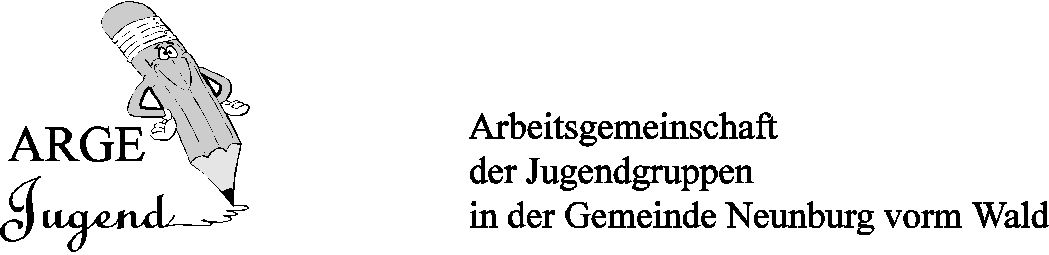 Meldebogen für Veranstaltungenim Rahmen des FerienprogrammsAnmerkung:	Bitte direkt in die rot markierten Felder klicken und ausfüllen. Nach Beendigung Dokument auf PC speichern und an folgende E-Mail-Adresse: harald.klatzka@t-online.de Dokument als Anhang in E-Mail einfügen und versenden!Ihre Programmbeschreibung:			VereinAnsprechpartnerAnschrift des Ansprechpartner(Straße, HsNr., PLZ, Ort)TelefonnummerE-Mail AdresseTermin der Veranstaltung